Kindo registration linkOur online Kindo school shop links to our school records, and we’ve noticed that you have students that are not yet linked.This could be because:you have not yet set up your myKindo account ORyou have a myKindo account already, but are using a different email address to log in, than the one the school has on file for you. Don’t yet have a myKindo account?  You can easily register – it only takes a couple of minutes!  Click here to register Enter in the email address the school has on file for you.Check your inbox for an email from Kindo with a link to set-up your password.Your myKindo account is now set-up!Already have a myKindo or ezlunch account?Log in to your account and click on the ‘Fees and Donations’ service.  If you see a message similar to this one, you need to link your student: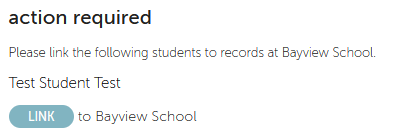 If you need to update your email address, you can either change your login email on Kindo to match the school email address using the ‘my details’ page, ORgive the school a call and update your school email address to match your myKindo login one.(NOTE: school updates happen every hour for the transfer over to Kindo, so please allow at least one hour before checking again).Once your myKindo account is set-up and your students linked, you will be able to:see any outstanding payments on your personalised family account.choose to make a part payment or full payment.and we’ll amend your child’s class automatically when our school records are updated.Need assistance? Our Kindo helpdesk is open 8am to 4pm weekdays.Freephone: 0508 4 KINDO (0508 454 636) 	Email: hello@mykindo.co.nz  	Online support: support.mykindo.co.nz